题目：试分析《黄金时代》中的萧红的人物形象，字数不少于800字。何人绘得萧红影  望断西天一缕霞——《黄金时代》萧红人物赏析传记片《黄金时代》选择新世纪汉学界热点人物萧红作为表现对象。短暂的生命，困顿的经历．复杂的情史，与左翼作家之间的隐秘联系等独特人生经历，令这位传主的形象创作具有很强的可塑性。创作者以20世纪三四十年代社会动荡为经，以萧红的生存空间变化为纬，以其颠沛流离的经历为情节主线，以人物心灵体验为内在肌理，讲述其传奇人生与悲剧命运。人物塑造的核心理念可以理解为，揭示女性与作家两种身份在萧红生命中的融合与纠缠，发掘曲折人生为底色的文学创作，探寻文学作品中的生命印迹。影片主体情节描绘了萧红20岁第一次离家出走到31岁之间11年的生命故事，重点呈现挣脱家庭牢笼的青涩时代、上海时期卓然立于文坛地位的黄金时代、山西时期二萧分手、西安与端木定情、保卫大武汉时期的颠沛流离生活、香港时期战乱中与死亡挣扎。她一生不断抗争、不断寻求，最终还是在许多挤压之下成为混乱时局的悲剧产物。萧红一生漂泊凄苦，天真无邪的童年是她最安稳幸福的时光，尽管亲情观偏执的她认为冷酷的父亲、早亡的母亲和懦弱的弟弟造成了冰冷的家庭氛围。但在慈爱的祖父的陪伴下，无拘无束且安逸稳定的岁月，淳朴美好的民情还是成就了她笔下最温暖新奇的文字。影片细腻描绘出亲情的心理匮乏与其成年后不断逃离家庭，飞蛾扑火般地投入到一次次爱情乃至两次残忍地拒绝做母亲之间的隐秘联系。20岁逃避包办婚姻，与已婚表哥私奔到北平的经历，并没有被简单地处理为“五四”时期新女性追求自由与爱情的俗套情节。不谙世事的幼稚，识人不清的错误，不畏世俗伦理的叛逆，让这场短暂的爱情仅以伤害自我和羞辱家庭收场，同时也开启了她不羁的人生。与陆哲舜私奔是她反抗命运、枉顾伦理的自由抗争，投奔汪恩甲是她食不果腹情形下的无奈大胆之举，与萧军的六年婚姻经历了如胶似漆的甘苦与共到分崩离析的刻骨爱恨，乱世之中劳燕分飞到生死相守是她与端木蕻良磕磕绊绊的婚姻。曾经蜜恋情深，终是屡遭抛弃，也能隐忍坚守，奈何麻木心痛。虽说人生苦短，但感百般痛楚。每一段感情中萧红都经历着宿命般的爱情悲剧，从开始的期待、身心享受、质疑爱情到彻底失望。《黄金时代》里，萧红经历着乱世中的情爱分合，虽然影片轻描淡写地讲述着萧军对她才华芹献与嫉恨的复杂心理，欲言又止地描绘端木与她难以共苦的软弱与背叛，但作为观众，我们依然能够强烈的感受到，她情路坎坷．、生命悲凉背后的性别因故。影片强调了萧红文学风格的浑然天成与独树一帜，坚持艺术个性，不妥协不苟同。影片中的主人公把故乡印迹与坎坷际遇作为艺术给养，从书写故土东北乡村《呼兰河传》书写流亡漂泊生活《商市街》到遗作《马伯乐》思考知识分子命运，萧红的写作对人生的坚强和死的挣扎有着力透纸背的刻画。她生命里留给她写作的时间并不多，若非天赋异禀，何来文坛萧红呢?从桃李年华到英年早逝的11年生命时光是影片的叙述重点。萧红的人物造型在岁月流逝中也有相应变化，开始时妆容清淡秀丽，富有青春朝气；上海生活时期是萧红生活相对稳定、事业走向辉煌的时期，她的妆容明艳动人。西安、山西时期经历婚姻挫败的她，成熟忧伤却别具韵味。而香港的弥留之际则是妆色惨淡。这样的造型效果很好地衬托了人物的生命状态。与一般传记片按线性时间顺序描绘主人公生平经历不同，《黄金时代》刻意打乱时间线。采用自述与他述相结合，主观与客观相结合的叙述视角进行人物故事的讲述。当萧红在片头处以亡者的身份介绍自己时，当萧红旁白的声音在喟叹人生的黄金时代时，观众似乎可以感受到人物穿越历史，所发出的心灵絮语；当友人亲人面对镜头直陈往事时，故事片似乎又有了人物纪录片的色彩。多重视点的叙事形成了间离效果，也改变了常规传记片独角戏的特点。让萧红的人生故事形成了丰富性、多义性与不确定性。“何人绘得萧红影，望断西天．缕霞”。这是萧红友人、现代诗人聂绀弩为萧红写下的诗句。《黄金时代》也是以相似的情怀来书写这位深受性别羁绊的女作家的坎坷际遇与悲剧宿命。影片中，萧红的短暂人生凝聚着个体生命对自由的竭尽全力追求，代表了一个文学创作井喷的黄金时代，映射了一群兼济天下、胸怀家国的群星文人。【点评】在201 5年第34届香港电影金像奖颁奖典礼上，《黄金时代》获得了最佳美术指导（赵海）、最佳服装造型设计（文念中）、最佳摄影（王昱）三个技术奖，以及最佳导演（许鞍华）、最佳影片两个分量最重的奖项。这部优质文艺片是近年艺考的热门片目之一。本文是一篇针对传记片主人公女作家萧红进行评论的文章。作者既看得懂影片，也略通文学，所以文章自然而成，文采飞扬、词语优美。题目的确立与行文中的释题就已经彰显了作者的文学才华与文化积淀。文章从时空结构入手解读剧作情节，从亲情、爱情、写作三个方面切入，概括人物形象内涵，继而从人物造型和叙述视点两个方面来分析人物塑造的最突出手法。最后照应阐释题目诗句的内涵，升华文章的主题。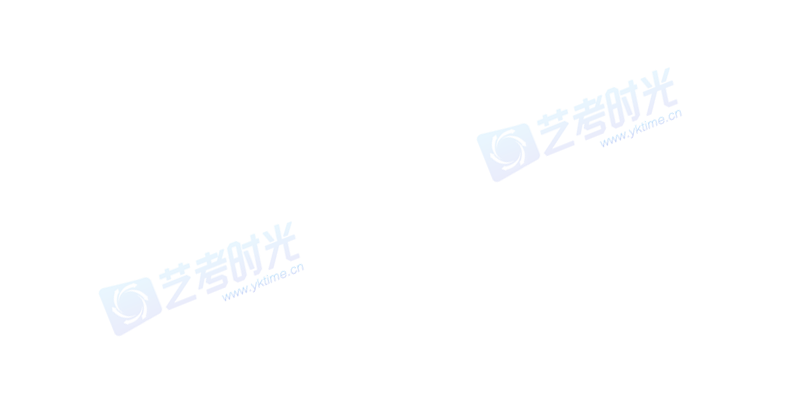 